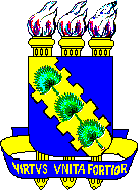 UNIVERSIDADE FEDERAL DO CEARÁPRÓ-REITORIA DE PESQUISA E PÓS-GRADUAÇÃOAo Senhor Pró-Reitor de Pesquisa e Pós-GraduaçãoEu,			, matrícula nº	, período de ingresso	, tendo concluído o Curso de				, na área de concentração em  				 	do Departamento de  	 	 desta	UNIVERSIDADE FEDERAL DO CEARÁ  etendo defendido a/ou		, em           /          /		, com conceito	e freqüência	, vem respeitosamente requerer de Vossa Senhoria a expedição do respectivo Diploma.Nestes Termos Pede DeferimentoFortaleza,	de	de  	Assinatura do discente Endereço:Telefone:E-mail:Visto:		 Coordenador do CursoAv. Mister Hull, s/n - Campus do Pici (Bloco 848) - Caixa Postal 12140 CEP 60021-970 - Fortaleza - CETel: (85) 3366-9942 / 3366-9943 - FAX: (85) 3366-9941Site: WWW.prppg.ufc.br